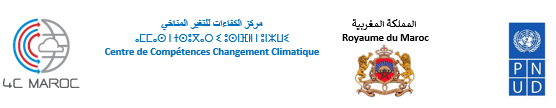 Appel à consultation pour l’animation d’ateliers dans le cadre de la série « Panorama de la recherche scientifique nationale en matière de changements climatiques »Date : 4 août 2023Pays : Maroc.Description de la mission : Appel à consultation pour l’animation d’ateliers dans le cadre de la série « Panorama de la recherche scientifique nationale en matière de changements climatiques » Titre du projet : Renforcement opérationnel du 4C Maroc.Lieu d’affectation : Rabat, Maroc.Date limite de dépôt des candidatures : Mercredi 06 septembre 2023 à 12h00Les offres seront envoyées par mail à l’adresse suivante : ro4c.maroc@gmail.comOu envoyé à l’adresse suivante : Projet de Renforcement Opérationnel du 4C MarocCentre des Compétences Changement Climatique 4C Maroc Avenue Al Araar - Villa N° 4, Bloc A, Secteur 13, Hay Riad		Rabat, MarocToute	demande	d’informations	complémentaires	sera	faite	par	email à :ro4c.maroc@gmail.com . ContexteLe Centre de Compétences en Changement Climatique (4C Maroc) est une plateforme nationale de dialogue et de renforcement des compétences des différents acteurs et un hub pour les informations en matière de changement climatique ouvert sur son environnement régional, africain et international. Les quarante membres du 4C Maroc sont structurés en quatre collèges, dont le Collège Recherche, Expertise, et formation (CREF), présidé par l’Institut de Recherche en Energie Solaire et Energies Nouvelles (IRESEN). Le CREF regroupe des représentants des différents organismes publics, semi‐publics, des entreprises privées, et des organisations non gouvernementales, ainsi que d’autre parties prenantes, tel que les représentants des établissements et réseaux universitaires, des écoles, et instituts de formation supérieurs et techniques.A travers différentes actions et activités, le CREF apporte un appui scientifique à l’élaboration des politiques climatiques en fournissant des éléments permettant une meilleure prise de décision, et contribue au renforcement et à la mobilisation des compétences marocaines dans le domaine des changements climatiques. Fédérateur des efforts déployés en matière de recherche, expertise, et formation dans le domaine des changements climatiques, le CREF a notamment pour mission d’assurer une connaissance exhaustive et pérenne de l’état de la recherche sur les changements climatiques au Maroc. La consolidation des travaux sur les changements climatiques au Maroc et le partage des résultats ont d’ailleurs été identifiés comme des actions prioritaires par le CREF.Le Centre 4C accorde une grande importance à la recherche et à l’expertise scientifique, vu leur rôle fondamental dans la lutte contre les changements climatiques. De l’étude du phénomène physique et de ses impacts sur nos modes de vie à la conception de technologie et de solutions, leur apport est indéniable et contribue à la formulation de politiques climatiques efficaces et adaptées au contexte local. De plus, les établissements de recherche et d’enseignement supérieur sont des acteurs incontournables du développement, du renforcement, et de la rétention des capacités nationales, notamment dans le cadre de la lutte contre les changements climatiques.Dans ce sens, le Centre 4C a élaboré un programme d’ateliers de réflexion et d’échange portant sur la recherche scientifique nationale en matière de changements climatiques. Cette série vise à établir un panorama de la recherche scientifique nationale dans le domaine des changements climatiques, de valoriser les résultats de la recherche scientifique nationale dans le domaine des changements climatiques, et d’identifier les perspectives et les priorités de recherche dans le domaine des changements climatiques. Le premier atelier de réflexion a été organisé de manière virtuelle en mai 2022. C’est dans ce contexte que le Centre 4C lance, avec l’appui du projet RO4C/PNUD, cet appel à consultation pour l’animation de quatre ateliers dans le cadre de la série « Panorama de la recherche scientifique dans le domaine de la lutte contre le changement climatique ».Objectif de la missionL’objectif de cette consultation est d’animer quatre (4) ateliers dans le cadre de la série « Panorama de la recherche scientifique dans le domaine de la lutte contre le changement climatique ».Description de la missionDans le cadre de la série panorama de la recherche scientifique, le consultant sera en charge de la préparation, l’animation, et la capitalisation de quatre (4) ateliers dans le cadre de la série « Panorama de la recherche scientifique dans le domaine de la lutte contre le changement climatique », d’une durée d’une (1) journée par atelier, selon le programme suivant :Portée des travauxPour répondre à l'objectif susmentionné, le consultant devra accomplir les tâches suivantes :Mission 1 : Préparer et élaborer le programme des (4) quatre ateliers de la série « Panorama de la recherche scientifique »Le consultant sera appelé à entrer en contact avec les universités partenaires du Centre 4C en amont de l’élaboration du programme détaillé des quatre ateliers, dans le but d’échanger avec eux sur l’état des lieux de la recherche scientifique dans le domaine des changements climatiques, les résultats probants qu’ils ont atteints dans ce sens, les défis rencontrés, ainsi que leurs perspectives futures en termes d’intégration des changements climatiques à la recherche scientifique et à l’enseignement supérieur. Une fois que les échanges seront finalisés avec les universités partenaires du Centre 4C, le consultant devra élaborer un programme détaillé du déroulement des ateliers, incluant des présentations de la part des professeurs des universités partenaires sur des thématiques liées à la lutte contre le changement climatique, ainsi que des travaux de groupes pour favoriser le partage d’expérience entre pairs lors des ateliers. Le consultant travaillera avec les universités dans l’ordre des ateliers régionaux précisés dans le tableau à la page 3. L1 : Programme détaillé des (4) quatre ateliers de la série panorama de la recherche scientifiqueMission 2 : Modérer et animer quatre (4) ateliers de la série panorama de la recherche scientifiqueDès la validation du programme détaillé par l’équipe du Centre 4C, l’expert devra soumettre les présentations sous format PPT modifiable, en utilisant le modèle du 4C, ainsi que le contenu des travaux de groupe, en amont des ateliers, pour validation par l'équipe du Centre 4C. L’expert devra prendre en compte le contexte des universités partenaires ciblés par chaque atelier, dans le développement du contenu et dans les travaux de groupes qui seront organisés lors des ateliers. Il présentera également un benchmark des thématiques de recherche menée par des universités dans une dizaine de pays du Nord et du Sud (Chine, Inde, Espagne, etc.) Par ailleurs, il présentera quelques exemples de thématiques de recherche qui seraient pertinentes pour le cas du Maroc. Les frais de déplacement du consultant pour les ateliers en présentiel dans les villes identifiées dans le tableau récapitulatif figurant dans la description de la mission, doivent donc être intégrés dans l’offre financière.  L2 : Modération et animation des (4) quatre ateliers de la série panorama de la recherche scientifiqueMission 3 : Elaboration de (4) notes suite aux quatre ateliers de la série panorama de la recherche scientifiqueL’un des objectifs prioritaires des ateliers de la série panorama de la recherche scientifique est de mettre en relief les avancées réalisées par les universités marocaines et les acteurs de la recherche scientifique, en termes d’intégration et de prise en compte des thématiques liées à la lutte contre le changement climatique, et d’identifier les insuffisances et les pistes d’amélioration, pour consolider davantage le lien entre la recherche scientifique et la lutte contre les changements climatiques.  Ainsi, le consultant sera emmené à élaborer (4) quatre notes de synthèse à la suite des quatre ateliers dans le cadre de la série panorama de la recherche scientifique, selon l’ordre défini dans le tableau ci-dessous :Les notes devront également contenir les comptes rendus portant sur le déroulement de chaque atelier, en faisant le reportage des principaux points de discussions et des recommandations formulées.L3 : (4) notes à la suite aux quatre ateliers de la série panorama de la recherche scientifiqueDurée des travaux, livrables, estimation du temps consacré à l’étude Modalités de paiementLe règlement sera effectué en 3 tranches comme suit :30 % après remise et validation du livrable 1 (L1),30% après remise et validation des livrables 2 (L2), 40 % après remise et validation du livrable 3 (L3).Profil du/de la consultant(e)L’expert(e) doit justifier des qualifications suivantes :Diplôme universitaire supérieur (doctorat, ingénieur/Master) dans le domaine de l’environnement, du changement climatique, économie des changements climatiques, économie de l’environnement ou toute autre discipline pertinente ;  Au moins 10 ans d’expérience professionnelle dans le domaine du changement climatique ;Expérience prouvée dans la recherche scientifique en lien avec le domaine du changement climatique ;Expérience prouvée dans l’élaboration de notes de synthèse et de rapports en lien avec le changement climatique ;Excellentes capacités d’analyse et de synthèse ;Expérience prouvée dans la modération et animation d’ateliers en lien avec la lutte contre le changement climatique.Présentation de l’offre du contractantLe prestataire est tenu de présenter les documents suivants :Offre Technique détaillant :CV de l’expert ;Etapes et calendrier de mise en œuvre ;    Une méthodologie de travail ;Offre Financière :    Une offre financière détaillée spécifiant le nombre d’H/J par étape de chaque phase. L’offre financière doit être datée et signée.Evaluation des offresEvaluation technique des offresBien détaillé : Bon niveau de détail, innovation et valeur ajoutée, pertinence de l’approche présentée, cohérence des éléments/activités proposés pour la réalisation des prestations ;Détaillé : Reprise des TdRs en restant dans les généralités ;Non détaillé : Sans valeur ajoutée aux TdRs.Evaluation financière des offresSeuls seront concernés par cette évaluation, les concurrents qui seront retenus à l'issue de l'évaluation technique.L'offre la moins disante sera affectée d'une note de 100 points, les autres offres seront affectées chacune d'une note correspondante par l'application de la formule suivante :Analyse technico-financièreLa note technico-financière (NTF) de chaque concurrent sera calculée en faisant la somme de la note technique (NT) et la note financière (NF) pondérées respectivement par les coefficients de 80% pour l'offre technique et 20% pour l'offre financière.Note technico-financière (NTF) = 80 % x Note technique (NT) + 20 % Note financière (NF)L'offre retenue sera celle qui aura obtenu la note globale (NTF) la plus élevée.Dépôt des offres Le/la consultant(e) est prié(e) d’envoyer dans deux documents séparés :Offre technique : Contenant les éléments précisés dans le point VII du présent document ;Offre financière : Estimation du coût tel que précisé dans point VII du présent document.Les offres seront envoyées par mail au plus tard le Mercredi 6 septembre 2023, à midi, à l’adresse suivante : ro4c.maroc@gmail.comAtelierLieuDuréePublic cible1er atelier régional Agadir1 journéeUniversité Ibn Zohr d’AgadirUniversité Cadi Ayyad de Marrakech2ème atelier régional Béni Mellal1 journéeUniversité Sultan Mulay Slimane de Béni MellalUniversité Hassan Premier de Settat3ème atelier régional Rabat1 journée Université Mohammed V de RabatUniversité Abdelmalek Essaadi de Tanger 4èmeatelier national Marrakech1 journéeUniversité Mohammed V de RabatUniversité Abdelmalek Essaadi de TangerUniversité Ibn Zohr d’AgadirUniversité Sultan Mulay Slimane de Béni MellalUniversité Cadi Ayyad de MarrakechUniversité Hassan Premier de SettatAutres universitésCluster des professeurs scientifiques N°Note de synthèseAtelier1Note de synthèseÀ la suite du 1er atelier régional 2Note de synthèseÀ la suite du 2ème atelier régional 3Note de synthèseÀ la suite du 3ème atelier régional 4Note récapitulative Récapitule les 3 notes de synthèse, sera présenté lors du 4ème atelier national et actualisée à la suite au 4ème atelier LivrablesEchéanceEstimation (H/J)L1 : Programme détaillé des (4) quatre ateliers de la série panorama de la recherche1 semaine après la signature du contrat3 H/JL2 : Modération et animation des (4) quatre ateliers de la série panorama de la recherche scientifiqueSur la base du programme fixé au niveau du Livrable 1 (L1)4 H /JL3 : Elaboration de (4) notes de synthèse à la suite des quatre ateliers de la série panorama de la recherche scientifique1 semaine après le déroulement de chaque atelier5 H/JTotalTotalH/JCritères de l’évaluation techniquePointsOffre méthodologique- Bien détaillée : 20 points ;- Détaillée :  10 points ;- Non détaillée :  0 points.20Profil du consultant Diplôme universitaire supérieur (doctorat, ingénieur/Master) dans le domaine de l’environnement, du changement climatique, économie des changements climatiques, économie de l’environnement ou toute autre discipline pertinente ;Bac + 5 : 10 points ;Moins de bac +5 : éliminé.10Au moins 10 ans d’expérience professionnelle dans le domaine du changement climatique.≥ 5 références : 20 points ;3 ≤ références <5 : 10 points ;Moins de 3 : 0 points.20Expérience prouvée dans la recherche scientifique en lien avec le domaine du changement climatique ;≥ 5 références : 20 points ;3 ≤ références <5 : 10 points ;Moins de 3 : 0 points.20Expérience prouvée dans l’élaboration de notes de synthèse en lien avec le changement climatique.≥ 5 références : 10 points ;3 ≤ références <5 : 5 points ;Moins de 3 : 0 points.10Excellentes capacités d’analyse et de synthèse ;≥ 5 références : 10 points ;3 ≤ références <5 : 5 points ;Moins de 3 : 0 points.10Expérience prouvée dans la modération et animation d’ateliers en lien avec la lutte contre le changement climatique ≥ 5 références : 10 points ;3 ≤ références <5 : 5 points ;Moins de 3 : 0 points.10Total100Important : Seront systématiquement éliminées à l’issue de cette phase toutes les offres ayant obtenu une note technique inférieure à la note technique minimale de 70 points. Les offres techniques seront évaluées sur la base de leur degré de réponse aux Termes de référence.